ПРОЕКТ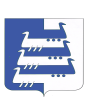 СОВЕТ НАВОЛОКСКОГО ГОРОДСКОГО ПОСЕЛЕНИЯКИНЕШЕМСКОГО МУНИЦИПАЛЬНОГО РАЙОНА ТРЕТЬЕГО СОЗЫВАРЕШЕНИЕСовета Наволокского городского поселенияОб установлении границ территориального общественного самоуправления «Лесное»Принято		Советом Наволокского городского поселения___ ноября 2019 года На основании части 1 статьи 27 Федерального закона от 6 октября 2003 года № 131-ФЗ «Об общих принципах организации местного самоуправления в Российской Федерации», в соответствии с положением о территориальном общественном самоуправлении в Наволокском городском поселении руководствуясь, утвержденным решением Совета Наволокского городского поселения от 21.11.2006 г. № 46 (65), руководствуясь статьями 7, 12 и 18 Устава Наволокского городского поселения Кинешемского муниципального района Ивановской области, Совет Наволокского городского поселения решил:1. Установить границы территориального общественного самоуправления «Лесное»  Наволокского городского поселения:- в пределах поселка Лесное города Наволоки.2. Опубликовать настоящее решение в газете «Наволокский вестник» и разместить на официальном сайте Наволокского городского поселения www.navoloki.ru в информационно - телекоммуникационной сети «Интернет».3. Настоящее решение вступает в силу после его официального опубликования.Председатель Совета Наволокского городского поселения                                       Л. И. ТумановаГлава Наволокского городского поселения                                В. В. Ивановг. Наволоки___ ноября 2019 года№ ___